 AR Test 5 Review   Name:_______________________________ Date:_________________ Period:_________Solve for x, graph the inequality and write your answer in words.Graph the given inequality and shade appropriately.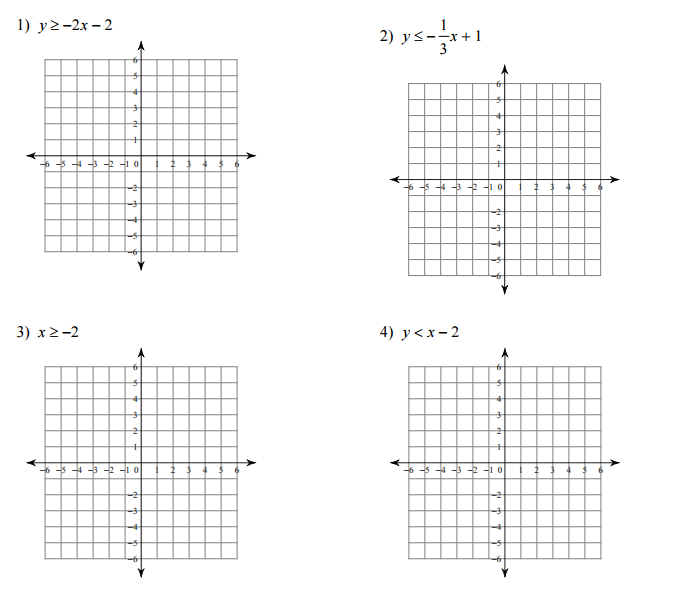 Graph the following system of inequalities and shade appropriately.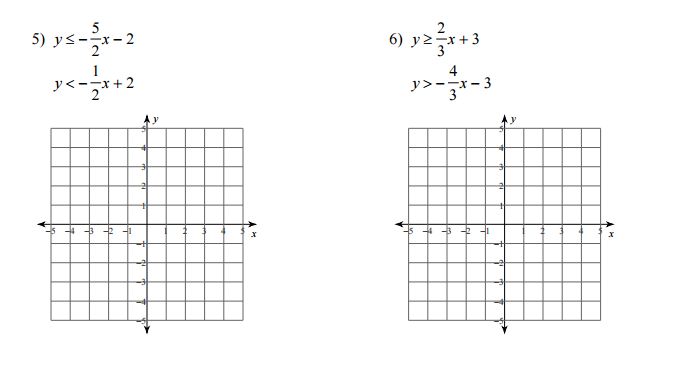 Solve the following systems by substitution.7. x – 6y = -11								8. 4x + y = -1    3x + 2y = 7								     3x – 5y = -18Solve the following systems by elimination.9. x + 2y = 20								10. 3x + 2y = 7    2x + y = 19								       x – y = -1 Solve the following systems using a calculator.11. 8x – 3y = -9							12. 2x – 5y = 8      5x + 4y = 12							       3x + 5y = -13Identify the solution to the following system of equations: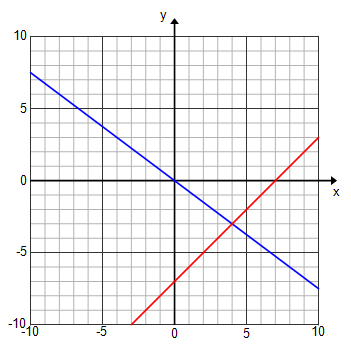 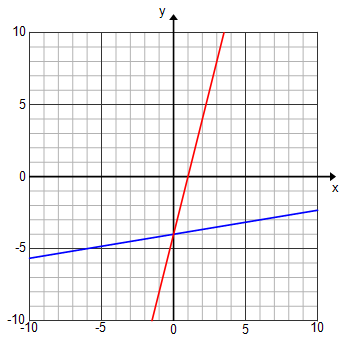 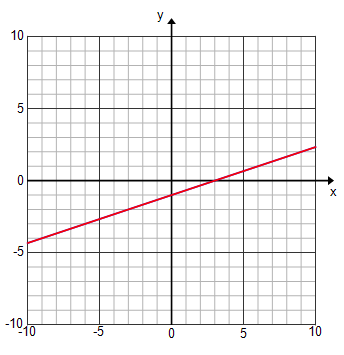 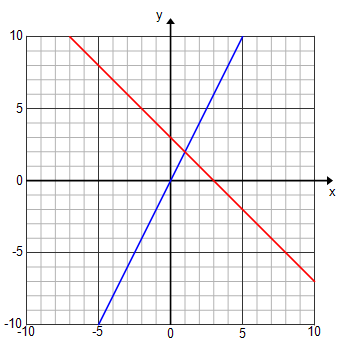 Graph the system of equations and identity the solution.13. y = 3x – 2								14. y = x - 2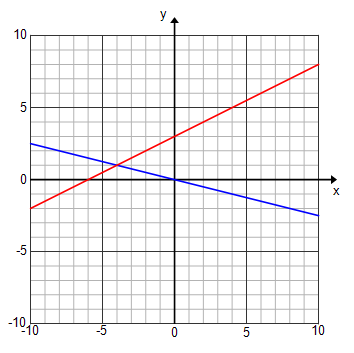 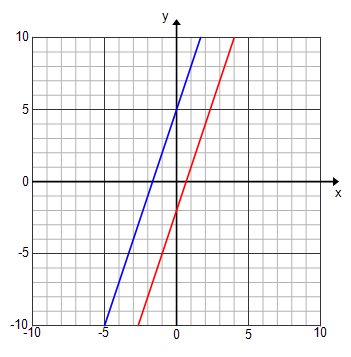       y = x + 3								       y = x + 3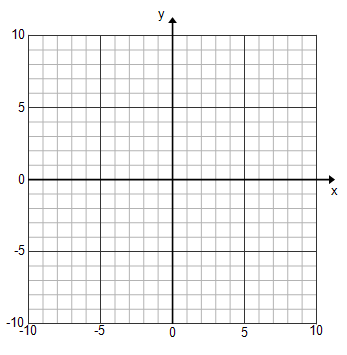 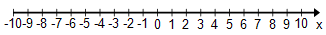 Write your answer in words:Write your answer in words:Write your answer in words:Write your answer in words:Write your answer in words:Write your answer in words: